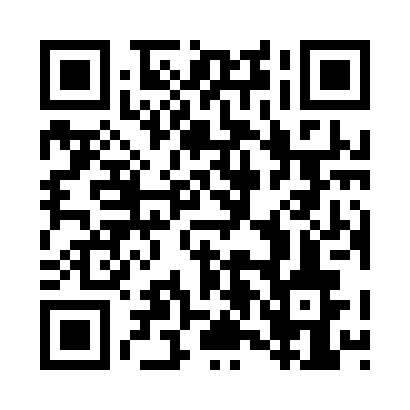 Prayer times for Jakarta, IndonesiaWed 1 May 2024 - Fri 31 May 2024High Latitude Method: NonePrayer Calculation Method: Sihat/KemenagAsar Calculation Method: ShafiPrayer times provided by https://www.salahtimes.comDateDayFajrSunriseDhuhrAsrMaghribIsha1Wed4:465:5311:503:115:466:542Thu4:465:5311:503:115:466:533Fri4:465:5311:503:115:466:534Sat4:465:5311:493:115:466:535Sun4:465:5311:493:115:456:536Mon4:465:5311:493:115:456:537Tue4:465:5311:493:115:456:538Wed4:465:5311:493:115:456:539Thu4:455:5311:493:115:456:5310Fri4:455:5411:493:115:456:5311Sat4:455:5411:493:115:446:5312Sun4:455:5411:493:115:446:5313Mon4:455:5411:493:115:446:5314Tue4:455:5411:493:115:446:5315Wed4:465:5411:493:115:446:5316Thu4:465:5411:493:115:446:5317Fri4:465:5411:493:115:446:5318Sat4:465:5411:493:115:446:5319Sun4:465:5511:493:115:446:5320Mon4:465:5511:493:115:446:5321Tue4:465:5511:493:115:446:5322Wed4:465:5511:493:125:446:5323Thu4:465:5511:493:125:446:5324Fri4:465:5511:503:125:446:5325Sat4:465:5611:503:125:446:5326Sun4:465:5611:503:125:446:5327Mon4:465:5611:503:125:446:5328Tue4:475:5611:503:125:446:5329Wed4:475:5611:503:125:446:5430Thu4:475:5711:503:125:446:5431Fri4:475:5711:503:135:446:54